PENERAPAN MODEL PEMBELAJARAN PROBLEM BASED LEARNING UNTUK MENINGKATKAN PEMAHAMAN KONSEP MENJAGA KEBERSIHAN TUBUH DAN KEGUNAANNYA PADA PEMBELAJARAN TEMATIK( Penelitian Tindakan Kelas Pada Tema Diriku Subtema Aku Merawat Tubuhku Kegiatan Pembelajaran 5 di Kelas 1 SDN Pagermaneuh Kecamatan Tanggeung Kabupaten Cianjur Tahun Ajaran 2014-2015)SkripsiDiajukan untuk Memenuhi Salah Satu Syarat Memperoleh Gelar Sarjana Pendidikan S-1Program studi pendidikan guru sekolah dasar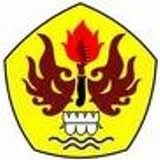  Oleh :GANJAR SUBEKTINPM 105060101PROGRAM STUDI PENDIDIKAN GURU SEKOLAH DASAR FAKULTAS KEGURUAN DAN ILMU PENDIDIKANUNIVERSITAS PASUNDANBANDUNG2014